Тема: Повторяю и творю. Великие сказочники мира.Цель: планируется, что к окончанию урока учащиеся будут знатьфамилии авторов произведений из раздела, названия и содержание этих произведений Уметь:высказывать своё отношение к прочитанному;с помощью анализа прочитанного подтверждать свои суждения;придумывать под руководством учителя сказки по заданным героям. Задачи личностного развития: создать условия для развития у учащихся умения анализировать, выделять главное, обобщать, делать выводы; для развития творческого воображения; обогащения устной речисодействовать воспитанию коммуникабельности; основ читательской культуры, бережного отношения к книге.Ход урокаОрганизационный этапРебята, сегодня у нас необычный урок. На нём подведём мы работы итог.Этап проверки домашнего заданияНачнём мы с проверки домашнего задания: продолжение повести-сказки «Чудесное путешествие Нильса с дикими гусями»Этап актуализации субъективного опыта учащихся Вот и закрыли мы последние страницы сказок, с которыми познакомились в разделе «Не меркнет   в столетьях строка».Тема нашего урока:   Повторяю и творю. И нам предстоит повторить всё,  о чем мы узнали, прочитали. Эпиграфом к этому разделу стали строки А.С Пушкина: «Сказка ложь, да в ней намёк, добрым молодцам урок». И в конце урока, подводя итоги, мы вернёмся к этим словам. Сказочный герой Оле-Лукойе утверждал, что  никто не знает столько сказок, сколько знает их он. Много знает сказок Оле-Лукойе и рассказывает их по ночам, раскрывая свой пёстрый  волшебный зонтик, над теми, кто  слушает своих родителей, хорошо учится и делает добрые дела. В знании сказок  мы не будем с ним соревноваться, но всё же давайте покажем, как дружны мы со сказкой и что мы заслуживаем, чтоб над нами раскрылся волшебный зонтик.Этап закрепления знаний и способов деятельностиЗаданиеОпределите, чей это портрет (Ребята определяют, называют фамилии Г,Х. Андерсена, А. Пушкина, Ц. Топелеуса, С. Лагерлёф, Д.Н. Мамина-Сибиряка). Как называются сказки, которые написали эти авторы?Вспомните, из какого произведения эти строкиВот неделя, другая проходит, Ещё пуще …вздурилась:Царедворцев за мужем посылает. Отыскали …, привели к ней.…  больше всего огорчал перелёт журавлей. Они так жалобно курлыкали, точно звали её с собой. У неё ещё в первый раз сжалось сердце от какого-то тайного предчувствия. И она долго провожала глазами уносившуюся в небе журавлиную  стаю. Тяжёлые, чёрные тучи затянули всё небо.И только в одном месте оставалась щёлочка, через которую…… смог проскользнуть к самому Солнцу.У крыльца, на старой дубовой доске, переброшенной с одного края лужи на другой, прыгал воробей. Чуть только воробей увидел …, он запрыгал ещё быстрее и зачирикал во всё своё воробьиное горло. И—удивительное дело!--…его прекрасно понимал.…была так весела и счастлива, точно сегодня было воскресенье. А на самом –то деле был всего только понедельник. Все дети смирно сидели на школьных скамейках и учились у своих наставников.А я осталась. Видно, я слишком тонка. Но я горжусь этим, и это благородная гордость. И она лежала на дне канавы, вытянувшись в струнку, и много размышляла—всё о себе  самой.Определите, о ком из авторов идёт речь.Работа в парахРебята, а сейчас мы обратимся к творчеству А.С. Пушкина. Откройте конверты и среди предложенных слов, выберите устаревшие слова, которые мы встретили в сказке о рыбаке и рыбке.А сейчас для вас новое задание. В правом столбике записаны названия русских народных сказок, подумайте и скажите, с какими сказками А.С.Пушкина можно найти сходство.«Сказка о попе и работнике его Балде»«Сказка о царе Салтане…»«Сказка о рыбаке и рыбке»«Сказка о мёртвой царевне и семи богатырях«Сказка о золотом петушке» «Поп и работник»«Три царства»«По щучьему веленью»«Царь-девица»«Петушок и бобовое зёрнышко»Иллюстрации этого произведения перепутались. Помогите восстановить порядок и расскажите, с кем встретился солнечный луч.(Восстанавливаем порядок действий по иллюстрациям: встреча с муравьями, с кузнечиком, с мальчиками, с девочкой, которая плакала над увядающим цветком и бабушкой, потерявшей связку ключей)Физкультминутка Задание «Узнайте сказку по звуку». (Дети слушают звуки и соотносят их с действиями, происходящими в сказках)Вспомните и определите, кого из героев сказки «Ромашка» можно охарактеризовать с помощью этого слова. Дети выходят к доске и прикрепляют слово в нужную графуРеклама сказки. Детям предлагается прорекламировать сказку по плану:1.	Название сказки2.	Автор сказки3.	Главный герой сказки4.	Самый интересный или напряжённый момент сказки5.	Чему учит нас эта сказкаVI.	Этап применение знаний и способов действий Составление сказки по заданным героям (на основе интеллект – карты)VII.	Этап обобщения и систематизацииСоставление синквейна:                        СКАЗКА                 добрая    волшебная              побеждает учит увлекает               Сказка учит нас добру                         УРОКДавайте вернёмся к нашему эпиграфу. Согласны ли вы со словами великого сказочника А. С. Пушкина?VIII.	Этап контроля и самоконтроляобмениваются листами самооценки, ставят отметкуIX.	Этап подведения итогов урокаЯ столкнулся с проблемой… Мне было легче всего…У меня сегодня получилось…Я считаю…X.	Этап рефлексииРебята, вот и  подошёл к концу наш  «сказочный» урок. И как в любой сказке сегодня мы заслужили чудо: раскрывается волшебный зонтик для всех, кому было комфортно на уроке, интересно. Но и для тех, кому было тяжело, неинтересно, плохо раскроем зонтик. Подойдите и расскажите, в чём была проблема. 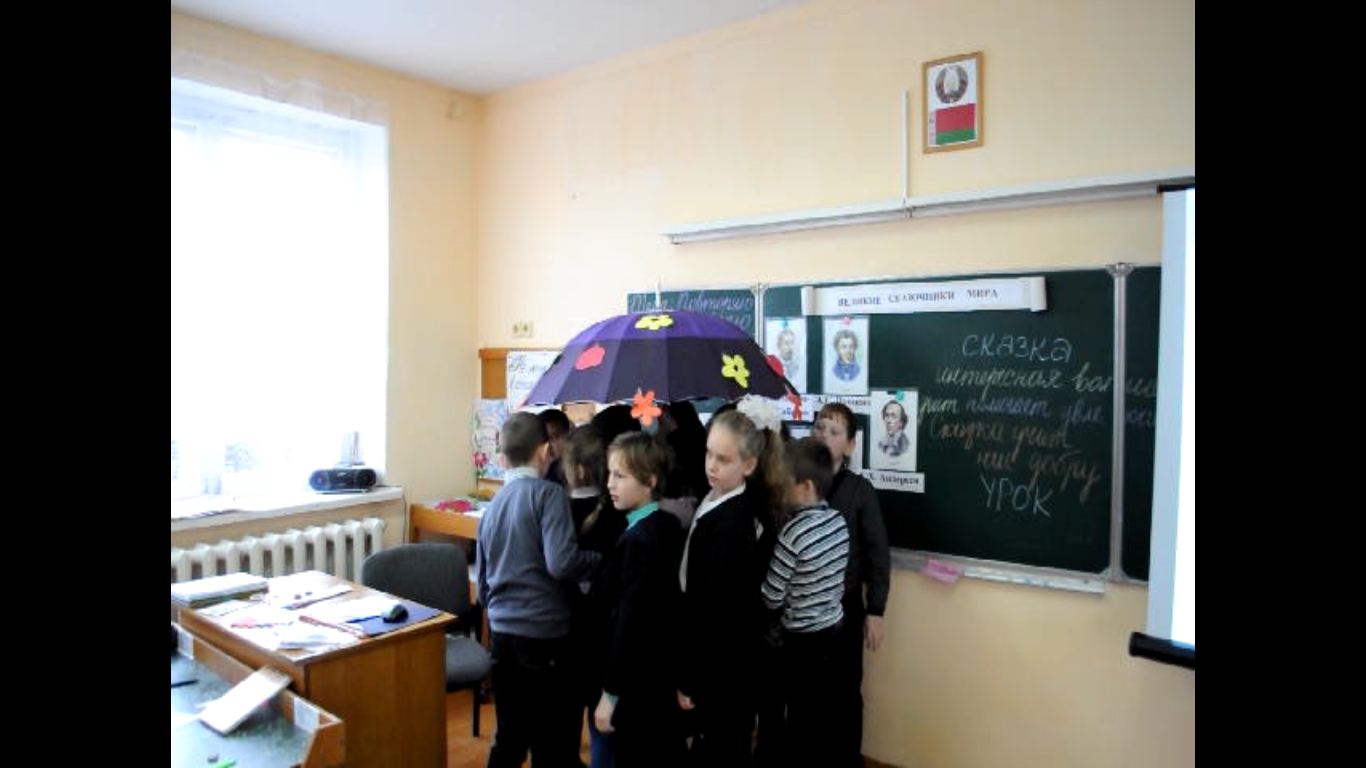 ЦветыРомашкаМальчикиЖаворонокпышныенежнаяжестокиесвободныйгордыедобраябессердечныеотчаявшийся